.Sequence: AB AB AA ABPARTIE A3X KICK BALL TOUCH, TOUCH FORWARD, CROSS-TOUCH, PRESSROND DE JAMBE WITH ¼ TURN LEFT, KNEE POP, SHUFFLE RIGHT, FULL TURN RIGHT, SHUFFLE RIGHTROCK STEP, SCOOT RIGHT, BACK, SCOOT LEFT, BACK, ROCK BACK LEFT, SHUFFLE LEFTSTEP, PIVOT ¼ TURN LEFT, CROSS ROCK STEP, CROSS ROCK STEP, ¼ TURN LEFT WITH MILITARY WALKSPARTIE BTOUCH, TOGETHER, TOUCH, ½ TURN LEFT, TOUCH, TOGETHER, STEP TOUCH, BACK, COASTER STEPBOOGIE WALKS, SHUFFLE SIDE, CROSS, ¾ TURN LEFT, ROCK STEP TOUCHTOUCH, TOGETHER, TOUCH, ½ TURN LEFT, TOUCH, TOGETHER, STEP TOUCH, BACK, COASTER STEPOUT, OUT, BUMP, HOLD, BUMP, HIP ROLL, ¼ TURN LEFT WITH MILITARY WALKSRoulement contraire aux aiguilles droit'une montreRECOMMENCERFINALELa dernière fois que vous faites la partie b à la fin de la danse vous répétez 4 fois les comptes 25-32Save A Horse (Ride A Cowboy) (fr)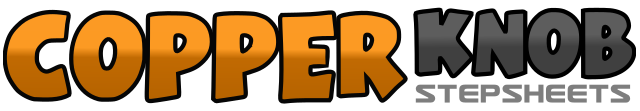 .......Count:0Wall:4Level:Improver.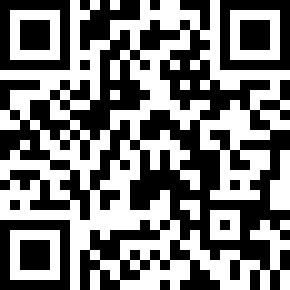 Choreographer:Guy Dubé (CAN) & Edith Bourgault (CAN)Guy Dubé (CAN) & Edith Bourgault (CAN)Guy Dubé (CAN) & Edith Bourgault (CAN)Guy Dubé (CAN) & Edith Bourgault (CAN)Guy Dubé (CAN) & Edith Bourgault (CAN).Music:Save a Horse (Ride a Cowboy) - Big & RichSave a Horse (Ride a Cowboy) - Big & RichSave a Horse (Ride a Cowboy) - Big & RichSave a Horse (Ride a Cowboy) - Big & RichSave a Horse (Ride a Cowboy) - Big & Rich........1&2Coup de pied droit devant, pied droit à côté du pied gauche, toucher la pointe gauche à gauche3&4Coup de pied gauche devant, pied gauche à côté du pied gauche, toucher la pointe droit à droit5&6Coup de pied droit devant, pied droit à côté du pied gauche, toucher la pointe gauche à gauche7-8Toucher la pointe gauche croisé devant le pied droit, presser la pointe gauche en fléchissant les genoux1Glisser la pointe gauche en arc vers l'arrière en ¼ tour à gauche terminer pied gauche à côté du pied droit2Transfert de poids sur le pied gauche en pliant le genou droit3&4Shuffle droit, gauche, droit devant5-6Pied gauche devant, tour complet à droit en levant le pied droit croisé devant le genou gauche7&8Shuffle droit, gauche, droit en terminant le tour complet à droit1-2Pied gauche devant avec le poids, retour du poids sur le pied droit&3Glisser le pied droit derrière, déposer le pied gauche en 45o derrière&4Glisser le pied gauche derrière, déposer le pied droit en 45o derrière5-6Pied gauche derrière avec le poids, retour du poids sur le pied droit devant7&8Shuffle gauche, droit, gauche devant1-2Pied droit devant, pivot ¼ tour à gauche3&4Pied droit croisé devant le pied gauche avec le poids, retour du poids sur le pied gauche, pied droit à côté du pied gauche5&6Pied gauche croisé devant le pied droit avec le poids, retour du poids sur le pied droit, pied gauche à côté du pied droit7-8¼ tour à gauche en marchant droit, gauche (droit'un pas militaire en levant les genoux)1&2Toucher la pointe droit à droit, pied droit à côté du pied gauche, toucher la pointe gauche à gauche&3½ tour à gauche en ramenant le pied gauche à côté du pied droit, toucher la pointe droit à droit&4Pied droit à côté du pied gauche, pied gauche devant5-6Toucher la pointe droit derrière le talon gauche, pied droit derrière7&8Pied gauche derrière, pied droit à côté du pied gauche, pied gauche devant1-2Marcher devant droit, gauche en sortant les genoux à l'extérieur3&4Shuffle droit, gauche, droit à droit5-6Pied gauche croisé derrière le talon droit, ¾ tour à gauche7&8Pied droit devant avec le poids, retour du poids sur le pied gauche, toucher la pointe droit à côté du pied gauche1&2Toucher la pointe droit à droit, pied droit à côté du pied gauche, toucher la pointe gauche à gauche&3½ tour à gauche en ramenant le pied gauche à côté du pied droit, toucher la pointe droit à droit&4Pied droit à côté du pied gauche, pied gauche devant5-6Toucher la pointe droit derrière le talon gauche, pied droit derrière7&8Pied gauche derrière, pied droit à côté du pied gauche, pied gauche devant&1Pied droit devant à l'extérieur à droit, pied gauche devant à l'extérieur à gauche2-3-4Coup de hanche gauche à gauche, pause, coup de hanche droit à droit5-6Roulement de hanche droit devant et vers la gauche (terminer poids sur pied gauche)7-8¼ tour à gauche en marchant droit, gauche (droit'un pas militaire en levant les genoux)33-40Répéter les comptes 25-32 précédent